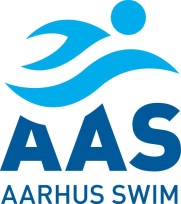 Invitation til:Hold AAS3, der skal svømme mod AGF3. Svømmerne på AAS3 er: Frida Damm ThorsellJulía GunnlaugsdóttirJulie Ravn HolstMaria LysgaardMia JørgensenNikoline SejrAndreas Lindgaard NielsenHjalte Nederby StaunMads Røddik ThøgersenSimon GallacherTorri Pietrzak-JakobsenTilmelding foregår på Lysengs klubmodul.Aarhus, den 27. september 2020Opvarmning Afventer endeligt tidspunktStævnestart Afventer endeligt tidspunktAfventer endeligt tidspunktAfventer endeligt tidspunktSTEDSvømmehal: 	Hasle svømmehal, Herredsvej 19, 8210 Aarhus VFORPLEJNINGIngen, svømmerne skal selv have drikke, madpakke og snacks med.MØDESTED OG TIDSPUNKTAfventer endeligt tidspunktOFFICIALHOLDLEDEREDer er ikke brug for holdledere.Valg af løbLøbstilmelding laves i fællesskab med træneren.TilmeldingsfristTirsdag den 29. september.